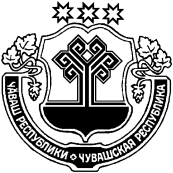 Об утверждении Положения  о социальном и экономическом стимулировании участия граждан и организаций в добровольной пожарной дружине, в том числе участия в борьбе с пожарами на территорииТрехбалтаевского сельского поселения Шемуршинскогорайона Чувашской РеспубликиВ соответствии с Федеральным законом от 06.10.2003 
№ 131-ФЗ «Об общих принципах организации местного самоуправления в Российской Федерации», статьей 63 Федерального закона  от 22.07.2008 
№ 123-ФЗ «Технический регламент о требованиях пожарной безопасности», Федеральным законом от 06.11.2011 № 100-ФЗ «О добровольной пожарной охране», со статьей 19 Федерального закона от 21.12.1994 № 69-ФЗ «О пожарной безопасности», администрация Трехбалтаевского сельского поселения Шемуршинского района Чувашской РеспубликиПОСТАНОВЛЯЕТ:1. Утвердить Положение о социальном и экономическом стимулировании участия граждан и организаций в добровольной пожарной дружине, в том числе участия в борьбе с пожарами на территории  Трехбалтаевского сельского поселения Шемуршинского района Чувашской Республики  (приложение № 1).2. Данное постановление подлежит официальному опубликованию в периодическом печатном издании «Вести Трехбалтаевского сельского поселения» и размещению на официальном сайте администрации Трехбалтаевского сельского поселения.3. Контроль за исполнением настоящего постановления оставляю за собой.4. Постановление вступает в силу со дня его официального обнародования. Глава Трехбалтаевского сельского поселения			                           Шемуршинского района чувашской Республики		                Ф.Ф.Рахматуллов													Приложение № 1к постановлению администрацииТрехбалтаевского сельского поселенияот 05.04.2019 № 19Положениео социальном и экономическом стимулировании участия граждан и организаций в добровольной пожарной дружине, в том числе участия в борьбе с пожарамина территории Трехбалтаевского сельского поселенияШемуршинского района Чувашской РеспубликиНастоящее положение разработано в соответствии  Федеральным законом от 06.10.2003 № 131-ФЗ «Об общих принципах организации местного самоуправления в Российской Федерации», статьей 63 Федерального закона от 22.07.2008 № 123-ФЗ «Технический регламент о требованиях пожарной безопасности», Федеральным законом от 06.11.2011 № 100-ФЗ «О добровольной пожарной охране», со статьей 19 Федерального закона от 21.12.1994 № 69-ФЗ  «О пожарной безопасности».Социальное и экономическое стимулирование участия граждан и организаций в добровольной пожарной дружине, в том числе участия в борьбе с пожарами, относится к первичным мерам пожарной безопасности и является вопросом местного значения. Администрация Трехбалтаевского сельского поселения обеспечивает соблюдение прав и законных интересов добровольных пожарных и общественных объединений пожарной охраны, предусматривает систему мер правовой и социальной защиты добровольных пожарных и оказывает поддержку при осуществлении ими своей деятельности в соответствии с законодательством Российской Федерации, законодательством Чувашской Республики и муниципальными правовыми актами.В населенных пунктах Трехбалтаевского сельского поселения  созданы Добровольные пожарные дружины (далее – ДПД), принимающие непосредственное участие в тушении пожаров и не имеющие на вооружении мобильных средств пожаротушения.Администрация Трехбалтаевского сельского поселения создает условия для организации добровольной пожарной дружины на территории Трехбалтаевского сельского поселения, в том числе:оказание содействия ДПД в привлечении жителей Трехбалтаевского сельского поселения в члены ДПД, проведение агитационной работы;предоставление ДПД во владение и (или) в пользование на долгосрочной основе следующего имущества: служебные помещения, оборудованные средствами связи,  оргтехнику и иное имущество, необходимое для достижения уставных целей подразделений добровольной пожарной охраны;приобретение (изготовление) средств противопожарной пропаганды, агитации.Материальное стимулирование деятельности добровольных пожарных Трехбалтаевского сельского поселения:4.1 объявление благодарности;4.2 единовременное денежное вознаграждение.Финансирование материального стимулирования, осуществляется в пределах бюджетных ассигнований выделенных в бюджете Трехбалтаевского сельского поселения на реализацию полномочий по обеспечению первичных мер пожарной безопасности в границах населенных пунктов Трехбалтаевского сельского поселения.5. Осуществление правовой и социальной защиты членов семей добровольных пожарных Трехбалтаевского сельского поселения, в том числе в случае гибели добровольного пожарного Трехбалтаевского сельского поселения, в период исполнения им обязанностей добровольного пожарного:- меры, не запрещенные законодательством Российской Федерации, в пределах бюджетных ассигнований, выделенных в бюджете Трехбалтаевского сельского поселения  на реализацию полномочий по обеспечению первичных мер пожарной безопасности в границах населенных пунктов Трехбалтаевского сельского поселения.6.Применение мер экономического стимулирования участия граждан и организаций в добровольной пожарной дружине, в том числе участия в борьбе с пожарами, осуществляется на основании распоряжения администрации Трехбалтаевского сельского поселения Шемуршинского района Чувашской Республики.  ЧЁВАШ РЕСПУБЛИКИШЁМЁРШЁ РАЙОН, ЧУВАШСКАЯ РЕСПУБЛИКА ШЕМУРШИНСКИЙ РАЙОН  ПЁЛТИЕЛЯЛ ПОСЕЛЕНИЙ,Н АДМИНИСТРАЦИЙ, ЙЫШЁНУ 05       04       2019    № 19Пёлтиел ял.АДМИНИСТРАЦИЯ ТРЕХБАЛТАЕВСКОГО СЕЛЬКОГО ПОСЕЛЕНИЯ ПОСТАНОВЛЕНИЕ05        04       2019    № 19 село Трехбалтаево